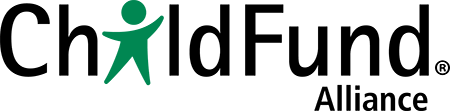 Rendición de cuentas adaptada a la niñez: Caja de herramientas – Módulo 10, p. 119Cómo se crea una ley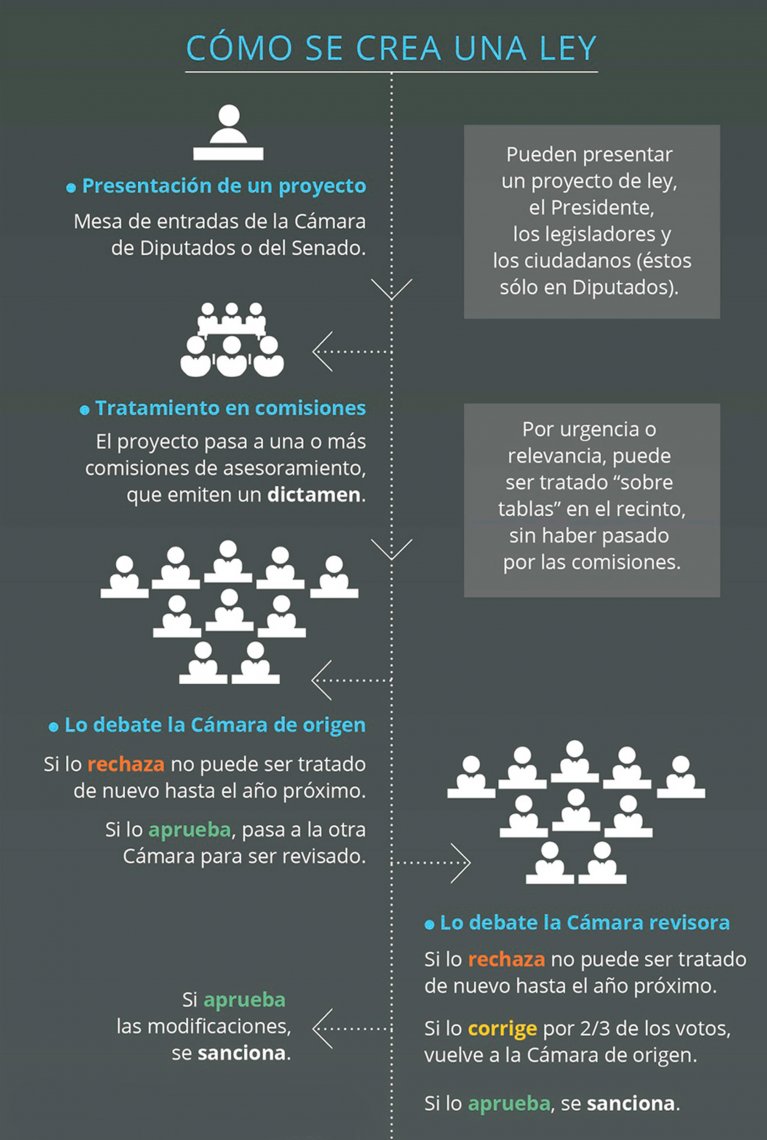 